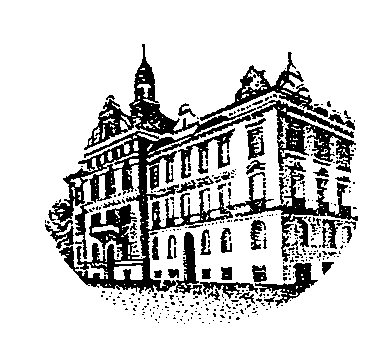 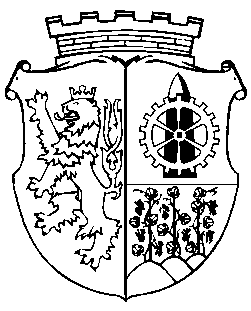     V Praze dne 23. 8. 2019Starosta Městské části Praha 9s v o l á v á6. zasedání Zastupitelstva MČ Praha 9na úterý 24. 9. 2019 od 10.00 hodindo zasedací místnosti v nové budově radnice, 2.patro, Sokolovská 14/324, Praha 9 P r o g r a m: Interpelace občanů  (10:15 - 10:45 hod.) Rozbor hospodaření MČ Praha 9 za I. pol. 2019 Rozdělení účelových dotací určených na podporu nestátních neziskových organizací působících na území MČ Praha 9, které dlouhodobě zajišťují organizovanou sportovní výchovu mládežePřevod vlastnictví bytové jednotky v bytovém domě Vysočanská  č.p. 550-551, k.ú. Prosek, Praha 9Převod vlastnictví bytové jednotky v bytovém domě Mlékárenská č.p. 292, k.ú. Vysočany, Praha 9Převod vlastnictví bytových jednotek v bytovém domě Na Břehu č.p. 297, k.ú. Vysočany, Praha 9Převod vlastnictví bytové jednotky v bytovém domě Na Břehu č.p. 699, k.ú. Vysočany, Praha 9Převod vlastnictví bytových jednotek v bytovém domě U Vysočanského pivovaru č.p. 459, k.ú. Vysočany, Praha 9Převod vlastnictví bytových jednotek v bytovém domě Poštovská č.p. 460, 461 a 462, k.ú. Vysočany, Praha 9Převod vlastnictví bytové jednotky v bytovém domě Poštovská č.p. 744, k.ú. Vysočany, Praha 9Převod vlastnictví bytových jednotek v bytovém domě Pod Strojírnami č.p. 771, k.ú. Vysočany, Praha 9Převod vlastnictví bytových jednotek v bytovém domě Drahobejlova č.p. 953, k.ú. Libeň, Praha 9Převod vlastnictví bytových jednotek v bytovém domě K Moravině č.p. 1872, k.ú. Libeň, Praha 9Převod vlastnictví bytových jednotek v bytovém domě Freyova č.p. 264, k.ú. Vysočany, Praha 9Odsvěření komunikace Podvinný mlýnSvěření pozemků v k.ú. ProsekSvěření pozemků v k.ú. StřížkovSvěření pozemků v k.ú. LetňanySvěření pozemků v k.ú. LibeňProdej pozemků parc.č. 615/21, parc.č. 643/1 a parc.č. 1185/6 v k.ú. ProsekProdej pozemků v k.ú. HloubětínProdej pozemků parc. č. 328/3 a parc. č. 331/3 v k.ú. ProsekPřevod vlastnictví nebytové jednotky v budově čp. 856, ulice Lovosická, v Praze 9, k.ú. ProsekInformační zpráva o činnosti Rady MČ Praha 9 za I. pol. 2019Zpráva o plnění úkolů, uložených v přijatých usneseních ZMČ P9 ke dni 10. 9. 2019Zápisy z KV a FV ZMČ P9Informativní zprávy a návrhyDotazy, připomínky a podněty členů ZMČ P9                                                                                 		                     Ing. Jan JarolímPozn.: členové ZMČ si materiály pro 6. zasedání mohou od 13. 9. 2019 vyzvednout osobně na odd. SVOT. Elektronicky na úložišti od 17. 9. 2019.